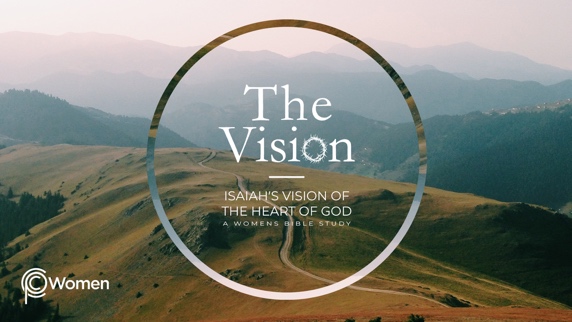 ________________________________________________________________________________LESSON 13     ISAIAH 42-431.  What verse or truth from our study of Isaiah 41 challenged your fears, and how did the truth of the Lord’s presence impact your week?2.  Pray for understanding as you read Isaiah 42-43, where Isaiah prophesies more about the servant of the Lord and God as Israel’s only Redeemer. We wonder, who is the servant that He speaks of: is the servant the nation Israel or our Messiah? With fresh eyes, read Exodus 14:13-31, which recounts the Lord’s leading of the Israelites through the Red Sea and also points to a future redemption. What stands out to you from the verses in Exodus?3.  Isaiah 42:1-4 is quoted in Matthew 12:15-21 with reference to Jesus. Describe the chosen Servant from these verses and what His presence will mean to the world. What about the Servant brings you hope here and now?4. What does God say about Himself and His chosen Servant in Isaiah 42:5-9?5.  Read V10-17, a song of praise for the victory of the Lord’s Servant and God’s rebuke of those                              who serve false gods. List the following: - metaphors God uses to describe Himself (hint: find the word “like”) - His mighty acts  6.	Isaiah prophesies about the state of God’s servant, Israel, in V18-25. How is Israel characterized? Based on God’s character, what is the purpose of His correction?7.	From 43:1-7, comment on the Lord’s relationship to Israel. On what basis was Israel not to fear even though there were difficult times ahead?8.	We are once again transported to a courtroom in V8-13, where Israel’s worship of foreign gods is on trial. From these verses:- Who does God call as His witnesses according to V8, 10, and 12? - Why is their testimony unique? - What important truths does God claim about Himself?9.	How does God say He will reverse what’s been done to Israel and how will He do it according to Ch. 43:14-15?10.  Based on V16-21, what is God asking of Israel, and why do you think God would remind His people of the past and then tell them to forget the former things? How might you limit God from doing something new when you hold too tightly to former victories or defeats?11.	The mood changes to accusation in V22-28. Of what is God accusing the Israelites, and how is God’s forgiveness pictured?12.  Reflecting on who God is: the Waymaker (Ha Derekh)Isaiah 43:19 states, “See, I am doing a new thing! Now it springs up; do you not perceive it? I am making a way in the wilderness and streams in the wasteland.” In John 14:6, Jesus said, “I am the way and the truth and the life. No one comes to the Father except through me.” How are you balking at the way of the Lord instead of trusting Him as the Waymaker? Form a prayer inviting Jesus to do a new thing or make a new way to witness His redemption in your life or the life of your loved ones.NAME                                                                          PRAYER REQUEST